Отчет о мероприятиях, посвященных празднованию 76 – ой годовщины Победы в Великой Отечественной войнеВ старшей группе  проходили мероприятия, посвященные празднованию 76 годовщины Великой Победы.Цель:  Создать условия для ознакомления детей с героическим подвигом русского народа в Великой Отечественной войне; укрепление нравственно-патриотических чувств дошкольников, формирование знаний о ВОВ через различные виды деятельности.В рамках проведения мероприятий использовались  разнообразные формы работы с детьми: -  совместная и индивидуальная деятельность педагога с детьми по лексической теме «9 Мая – День Победы». -Проведена  беседа: «О Великой Отечественной войне»-Показ презентации: «Никто не забыт, ничто не забыто»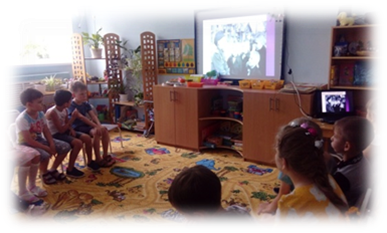 -Продуктивная деятельность: рисование «Солдат на посту»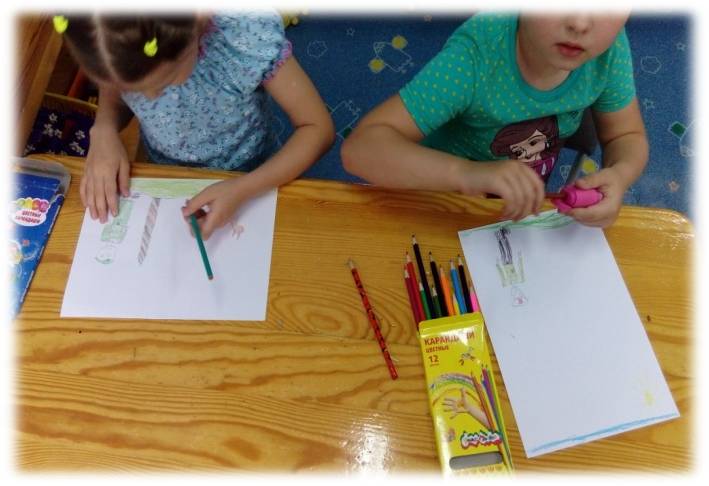 - Чтение художественной литературы, постоянно  упоминая о том, что те, кого сейчас мы называем героями, в то время были обычными людьми, детьми, но совершали подвиги во имя Родины и Победы; - Прослушивание песен военных лет в исполнении взрослых «Песни, с которыми мы победили»; - Прошла Акция «Голубь Победы» https://www.instagram.com/tv/COZ9w4UjBQD-Ot9N2shG4EOF1fiZP69YjlD0zQ0/?igshid=1snxhwsxyxkv8 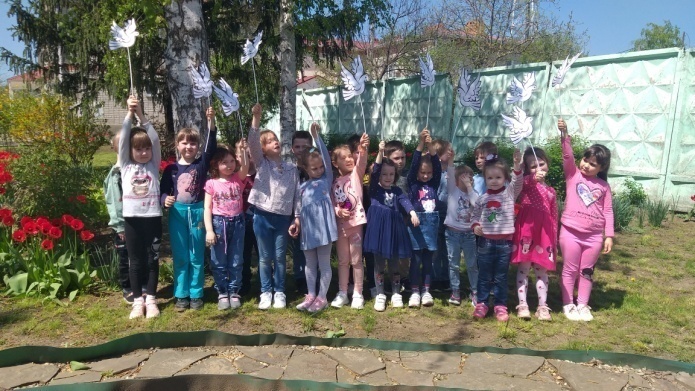 - подготовлен и проведен праздник, посвященные Дню Победы, на которых  дети  с удовольствием читали стихи, пели песни, танцевали, играли: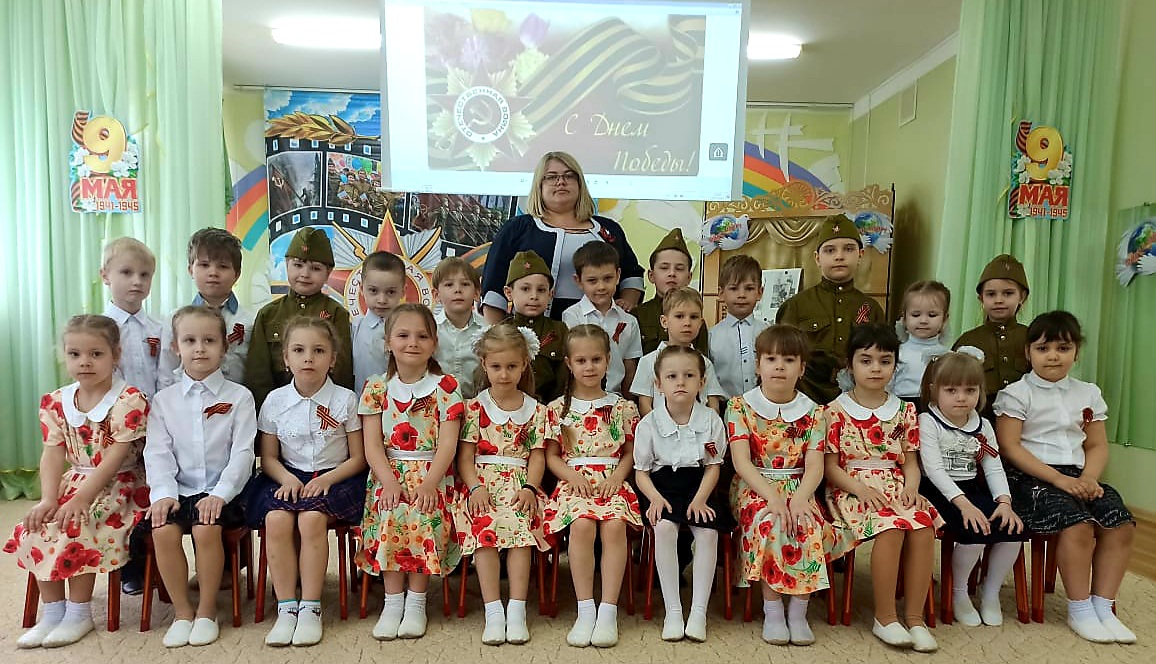 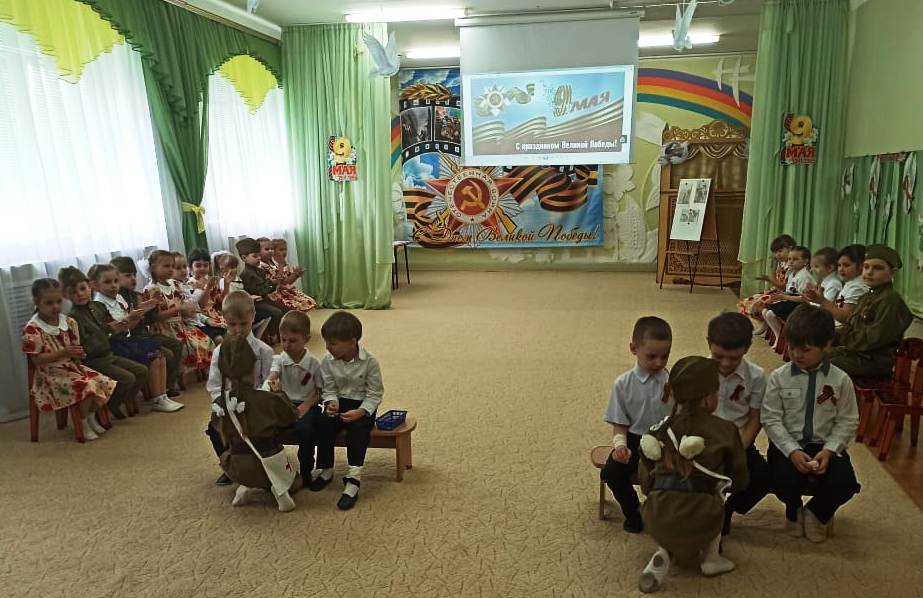 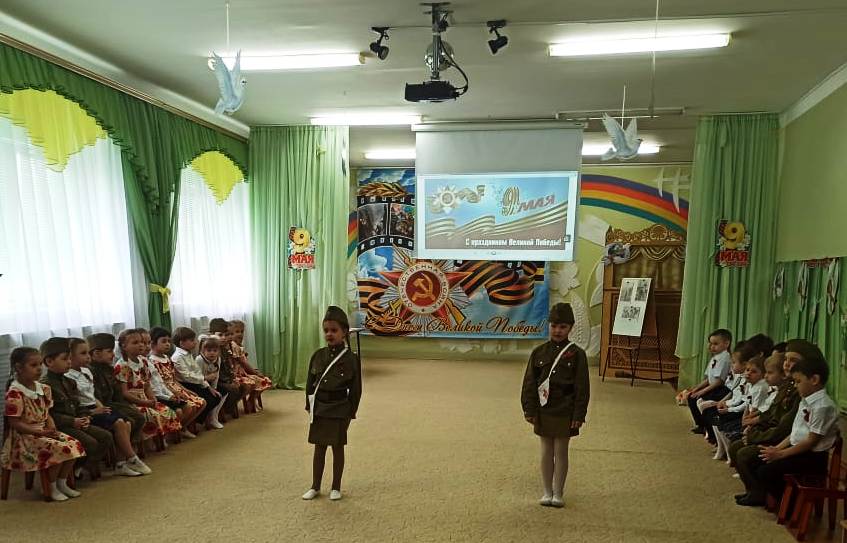 